           Monday/Tuesday            ThursdayPicture this - p. 18 in your           textbook.      What do you think? Look at  the questions in the blue box. P. 18 (2 min.)Listen to the story and discuss with a friend.In pairs, practise strategies on improving your vocabulary. (Wordlist p. 18).Pick 8 irregular verbs from p. 148-150 in your textbook. Start to practice them and let your friend check you. Write sentences using each verb. (Three sentences per verb).  Extra: p. 152-153 in workbook(Blandade verbformer).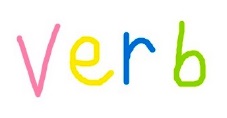 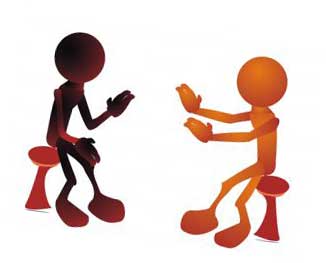 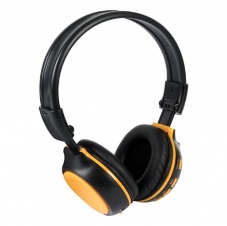 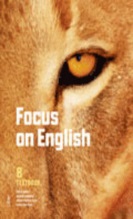 Let your friend read your sentences (irregular verbs) and give feedback. (Two stars and a wish).Watch the following video on You Tube; http://channel.nationalgreographic.com/channel/videos/snake-style-kung-fu/What does Snake Style Kung Fu focus on? What kind of snake is her rival?Read “Humans vs Animals” + “Faster than a snake?” on p. 19 in your textbook.P. 14, exercise A in your workbook. Extra: Finish your piece of writing p. 13 in w.b (Now you’re writing, exercise F). Check your irregular verbs so they are correct. Hand in to Sara. 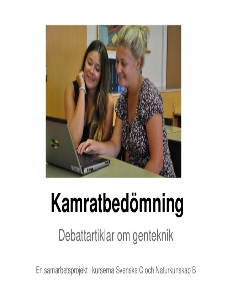 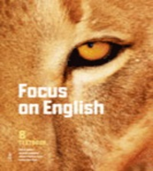 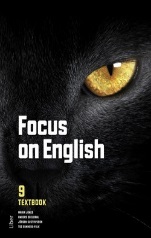 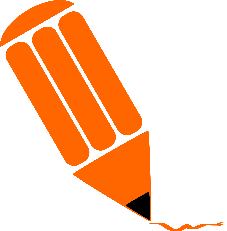 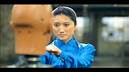 